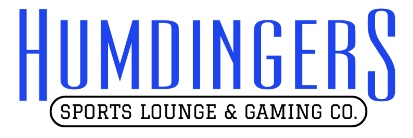                                            JOB APPLICATION  Date of Application___/___/____30500 State Highway 181. Suite 232. Spanish fort, Alabama 36527 (251) 303 – 2557Humdingers LLC is an equal opportunity employer. This application will not be used for limiting or excluding any applicant from consideration for employment on a basis prohibited by local, state, or federal law. Should an applicant need reasonable accommodation in the application process, he or she should contact a company representative.Applicant InformationApplicant Name: _____________________________________________________D.O.B________________ Age______Address:  __________________________________City:_____________________State:__________Zip Code:________Phone: (_________)______________________Email:____________________________________________________________Employment PositionPosition(s) applying for:   ____________________________________________________________________________How did you hear about this position? __________________________________________________________________What days are you available for work? _________________________________________________________________What hours or shifts are you available for work? _________________________________________________________What date can you start working if you are hired? ________________________________________________________Do you have reliable transportation to and from work? ____________________________________________________Personal InformationHave you ever applied to or worked for Humdingers LLC before?                                                                              YES        NOHave you ever worked for any other business that provided virtual reality entertainment?                                 YES        NOIf so, which company and when? ______________________________________________________________________Do you have any friends, relatives or acquaintances working for Humdingers LLC?                                               YES         NOIf yes, state name and relationship: ____________________________________________________________________Are you a U.S citizen or approved to work in the United States?                                                                                YES         NOWhat documents can you provide as proof of citizenship or legal status? ______________________________________Do you consent to a mandatory controlled substance test at any time?                                                                   YES        NODo you have any condition which would require job accommodations?                                                                   YES        NOIf yes, please describe accommodations required below. _________________________________________________________________________________________________Have you ever been convicted of a criminal offense (felony or misdemeanor)?                                                     YES         NOIf yes, please state the nature of the crime(s), when and where convicted and disposition of the case: __________________________________________________________________________________________________________________________________________________________________________________________________________________(Note: No applicant will be denied employment solely on the grounds of conviction of a criminal offense. The date of the offense, the nature of the offense, including any significant details that affect the description of the event, and the surrounding circumstances and the relevance of the offence to the position(s) applied for may, however be considered.)Job Skills / QualificationsPlease list below the skills and qualifications you possess for the position for which you are applying:____________________________________________________________________________________________________________________________________________________________________________________________________________________________________________________________________________________________________________________________________________________________________________________________________(Note: Humdingers LLC complies with the ADA and considers reasonable accommodation measures that may be necessary for eligible applicants/employees to perform essential functions.)Education and TrainingHigh SchoolCollege/UniversityVocational School/Specialized TrainingMilitary:Are you a member of the Armed Services?                                                                                YES        NOIf YES, we at Humdingers THANK YOU for your service to our country.What branch of the military did you enlist?   _____________________________________________________________What was your military rank when discharged? __________________________________________________________How many years did you serve in the military? ___________________________________________________________What military skills do you possess that would be an asset for this position? _____________________________________________________________________________________________________________________________________________________________________________________________________________________________________Previous EmploymentEmployer Name: ________________________________________________________________________Job Title: _______________________________________________________________________________Supervisor Name: ________________________________________________________________________Employer Address: _______________________________________________________________________City, State, Zip Code: _____________________________________________________________________Employer Telephone: _____________________________________________________________________Dates Employed: _________________________________________________________________________Reason for leaving: _______________________________________________________________________Employer Name: ________________________________________________________________________Job Title: _______________________________________________________________________________Supervisor Name: ________________________________________________________________________Employer Address: _______________________________________________________________________City, State, Zip Code: _____________________________________________________________________Employer Telephone: _____________________________________________________________________Dates Employed: _________________________________________________________________________Reason for leaving: _______________________________________________________________________Employer Name: ________________________________________________________________________Job Title: _______________________________________________________________________________Supervisor Name: ________________________________________________________________________Employer Address: _______________________________________________________________________City, State, Zip Code: _____________________________________________________________________Employer Telephone: _____________________________________________________________________Dates Employed: _________________________________________________________________________Reason for leaving: _______________________________________________________________________References Please provide 2 personal and 2 professional references below:AT-WILL EMPLOYMENTThe relationship between you and Humdingers LLC is referred to as “employment at will.” This means that your employment can be terminated at any time for any reason, with or without cause, with or without notice, by you or Humdingers LLC. No representative of Humdingers LLC has authority to enter into any agreement contrary to the foregoing “employment at will” relationship. You understand that your employment is “at will,” and that you acknowledge that no oral or written statements or representations regarding your employment can alter your at will employment status, except for a written statement signed by you and all owners of Humdingers LLC.Applicant Signature: ______________________________________________      Dated: ___ / ___ / _______NameLocation (City and State)Year GraduatedDegree EarnedNameLocation (City and State)Year GraduatedDegree EarnedNameLocation (City and State)Year GraduatedDegree EarnedReferenceContact InformationRelationship